Shadetree &Community ln	May 2013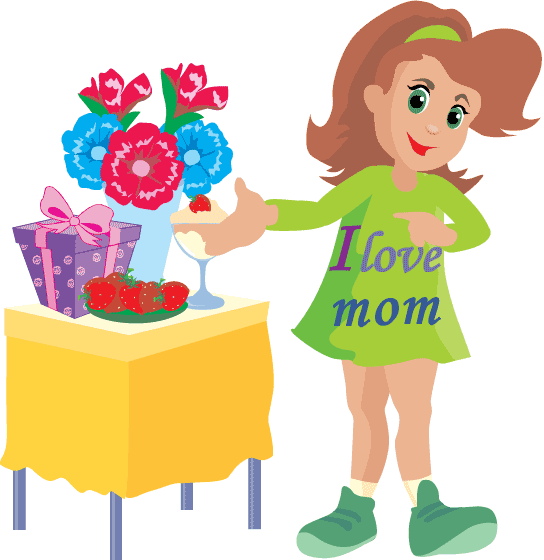 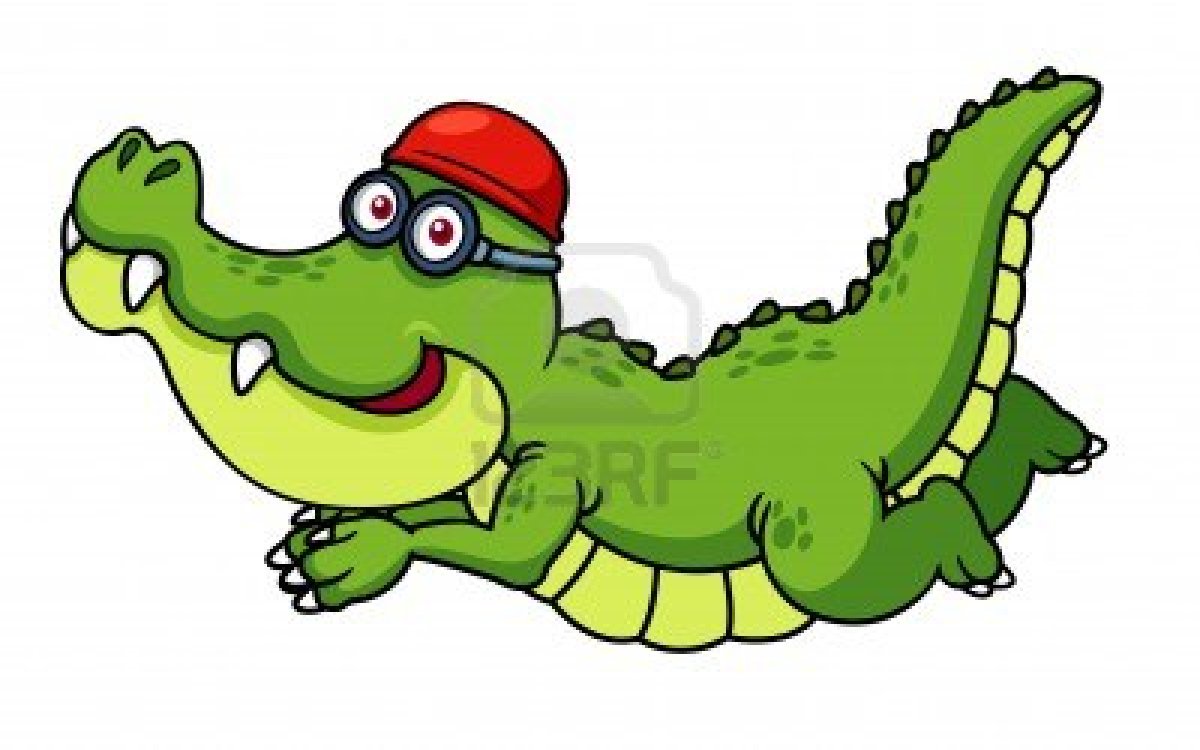 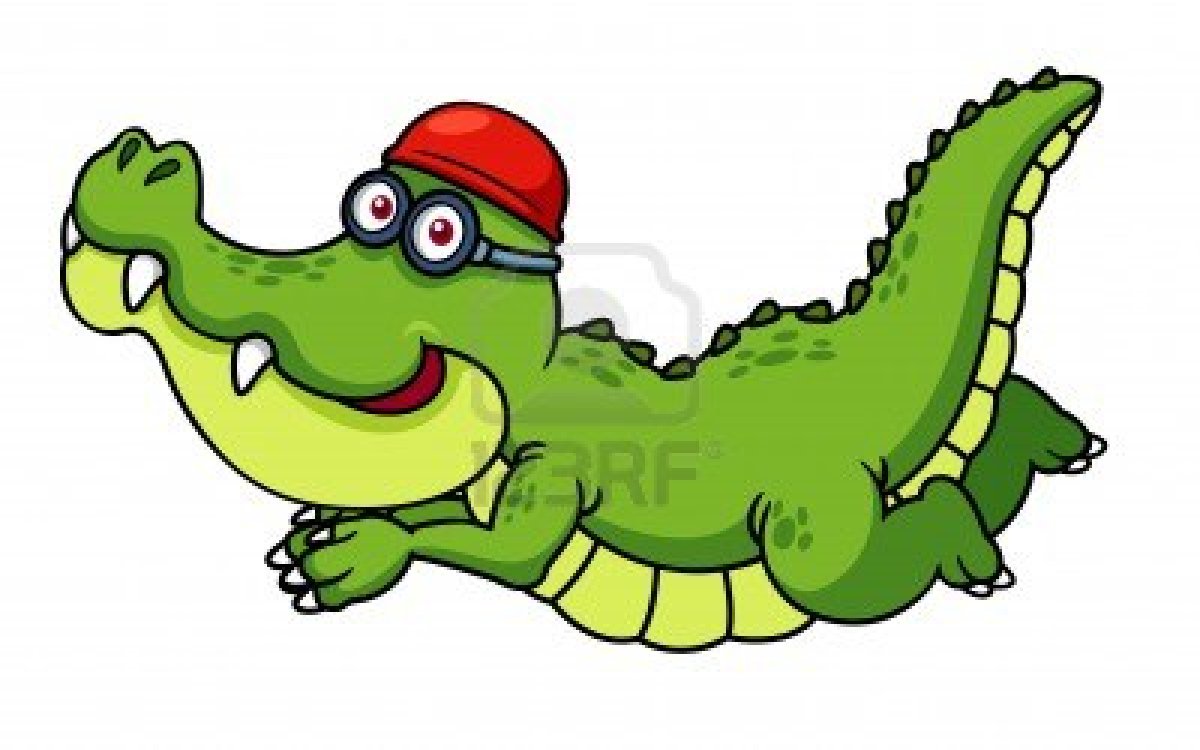 ILLEGAL ACTIVITIES: It is against not only the Law- but your Lease as Tenants…. To NOT act in any Illegal activities onsite. For some of you     this act isn’t Illegal- however, it is to do so -on the premises!!!! Please take these activities elsewhere!! They will NOT beTolerated. Yes- your neighbors will tell us if you are not following these rules. * You will get ONE warning…. And then may be evicted for breaking the Lease.                                                                        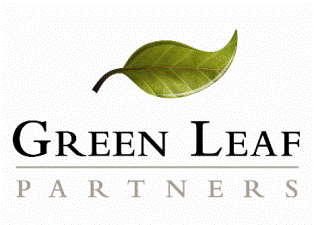 Neighborly Conduct In order to maintain the harmonious nature of the community, no obnoxious, offensive, or other activities that causes a disturbance to neighbors will be tolerated. Please be sure that you keep the noise at a respectful level and do not loiter or allow your guests to loiter in the community. If you see anything out of the normal, or anything you feel I should know- please don’t hesitate……must all do our part to help the environment. You may have already noticed that Green Leaf Partners has and is taking huge strides to “green” Tuscany Village. Recently, solar panels were installed on the roof to conserve energy and bring utility bills down. I’m sure you all have noticed a difference.  We will continue to make ‘green’ improvements as time goes on, however, you can help us by becoming eco-conscious as well. Each month, we will put in a short article highlighting different yet easy ways you can be good to your environment.What’s banned from the Can?The idea that dumpsters are a free-for-all for any type of debris or waste you would like to get rid of is a myth. Certain things like the following should not be placed in the dumpster area.Old Electronic ItemsOld Furniture, including mattressesBatteriesHazardous WasteOld cleaning fluids including bleachCD’s DVD’s and VHS TapesFluorescent bulbs and tubesLarge appliancesPaintTiresMotor oil, cooking oil and oil filtersReady, Set, Recycle!!Things that CAN and SHOULD be recycled.Aluminum , steel,  Aerosol and tin cans #1-7 plasticsGlass bottles and jarsPaper, newspapersBroken down cardboardPaper i.e magazines, junk mail, paper cartons (milk, eggs juice), magazines, newspapers, phonebookshttp://userscripts.org/scripts/show/101052http://userscripts.org/scripts/show/103659KOC Power Bot•	Many of you are now aware of the new way to charge for water, sewer and trash. All of you can help out by condensing your large boxes, etc. to make more room for others trash.                                                                                                              Laundry Room Etiquette:•	Yes, please do check on your Laundry OFTEN•	Please don’t start a load if you will be unable to retrieve is when it’s finished.•	Please do not take up more than two Washers/ Dryers at a time. So that others may use some as well.•	Now, IF you see that someone hasn’t yet retrieved their clothes- it would be appreciated to NOT take them out yourself. This will cause others to be fearful of people not only taking some of their items, but also touching personal belongings. You can notify the office and I can come unload and store. Please only contact the office if the items in the machine have been done over an hour.•	If a machine isn’t working correctly, you can either contact the office- or the phone number provided in the laundry room. It would be helpful if you knew the machine number. •	There are trash cans provided- please use them.Thank you, Jennifer CranorThank you, Jennifer Cranor